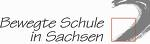 Zielvereinbarung zum Projekt „Bewegte Schule“- Qualitätsschwerpunkte -Name der Schule:																	Anschrift der Schule: 																Für das Projekt an der Schule verantwortlich:								Hinweis: Jede Schule wählt sich für das Jahr der Zertifizierung mindestens drei Schwerpunkte zur Bewegung aus, in denen deutliche Veränderungen erreicht werden können. Bitte senden Sie diese bis spätestens 01. Oktober an Ihren Berater.Folgende Qualitätsschwerpunkte sollten Berücksichtigung finden (Ausgangspunkt für die Festlegung der Qualitätsschwerpunkte soll der Kriterienkatalog sein):1.	Qualitätsschwerpunkt: Einstellungen und Kompetenzen der Lehrkräfte2.	Qualitätsschwerpunkt: Bewegter Unterricht, bes. Bewegtes Lernen	 
(unbedingt als ein Ziel)3.	Qualitätsschwerpunkt: Dynamisches Sitzen4.	Qualitätsschwerpunkt: Bewegte Pause5.	Qualitätsschwerpunkt: Bewegtes Schulleben6.	Qualitätsschwerpunkt: Einbeziehung der Schüler (altersentsprechend)7.	Qualitätsschwerpunkt: Zusammenarbeit mit den Eltern8. Qualitätsschwerpunkt: Bestandteil im SchulprogrammKonkretisierungen s. AnlageZielvereinbarung 					Unterschriften:
abgeschlossen am:_______						______________      ____________________                 												     Schule   					ForschungsgruppeÜberprüfung der Zielvereinbarung am:________Bemerkungen:Anhang: Konkretisierung der Qualitätsschwerpunkte							Projektleiter:		                                        			               ProzesskriterienQualitätsschwerpunkt IQualitätsschwerpunkt IIQualitätsziel      (Konkretisierung als SOLL-Stand)QZ- Verantwortlicher Lehrerevtl. weitere betroffene Lehrer/ Gremien(QZ - Steuergruppe)Ausgangssituation (IST-Zustand)Arbeitsschritte zur Erreichung des Ziels      (inkl. Zeitpunkt der Durchführung)Erreic1.2.3.4.1.2.3.4.Das Qualitätsziel soll erreicht sein biseingesetzte Mittel und Ressourcenschulinterne Überprüfung der ZielerreichungTermin:verantwortlich:Das Qualitätsziel wurde fristgemäß erreicht: J/NUnterschrift des QZ-Verantwortlichen:Das Qualitätsziel wurde fristgemäß erreicht: J/NUnterschrift des QZ-Verantwortlichen:ProzesskriterienQualitätsschwerpunkt IIIQualitätsschwerpunkt IVQualitätsziel      (Konkretisierung als SOLL-Stand)QZ- Verantwortlicher Lehrerevtl. weitere betroffene Lehrer/ Gremien(QZ - Steuergruppe)Ausgangssituation (IST-Zustand)Arbeitsschritte zur Erreichung des Ziels      (inkl. Zeitpunkt der Durchführung)Erreic1.2.3.4.1.2.3.4.Das Qualitätsziel soll erreicht sein biseingesetzte Mittel und Ressourcenschulinterne Überprüfung der ZielerreichungTermin:verantwortlich:Das Qualitätsziel wurde fristgemäß erreicht: J/NUnterschrift des QZ-Verantwortlichen:Das Qualitätsziel wurde fristgemäß erreicht: J/NUnterschrift des QZ-Verantwortlichen: